Белова Александра Яковлевна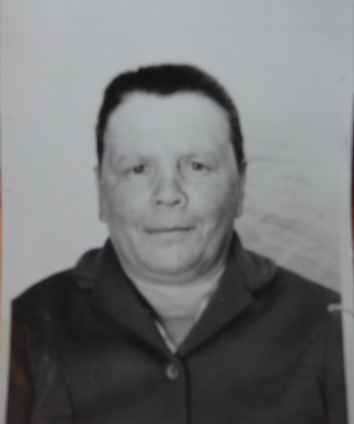  (16.05.1924-11.10.1995). Родилась в деревне Мартелёнки Нолинского района. Проходила военную службу с ноября 1943 года по сентябрь 1945 года на 3-ем Украинском фронте.3-й Украинский фронт создан 20 октября 1943 года путём переименования Юго- Западного фронта.Была командиром отделения зенитно- артиллерийского полка. Закончила службу в звании младшего сержанта. День победы встретила в городе Кременчуг, где располагался полк. Была награждена тремя юбилейными медалями и ОРДЕНОМ ОТЕЧЕСТВЕННОЙ ВОЙНЫ ВТОРОЙ СТЕПЕНИ. Орден второй степени мог заслужить тот, кто лично уничтожит 1 тяжёлый или средний танк или два лёгких, либо в составе орудийного расчёта 2 тяжёлых или средних или 3 лёгких танка противника. Все военные фотографии и другие награды сгорели при пожаре. После войны работала в г.Кирове, потом уехала в г.Киселёвск Кемеровской области, где познакомилась с будущим мужем. Затем они уехали к нему на родину- в Воронежскую область, в д.Тагайка. После этого некоторое время жили в Челябинской области и уехали в Нолинский район, после чего приехали в п.Кобра. Александра Яковлевна была разнорабочей.Я горжусь своей прабабушкой! 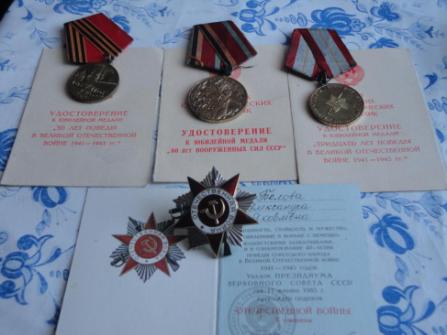 Рычкова УстинияМКОУ СОШ п.КобраНагорского районаКировской области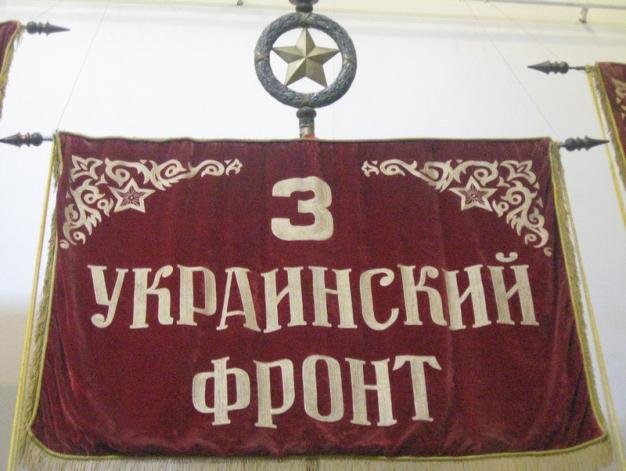 